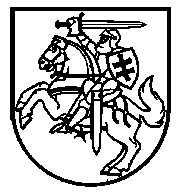 KUPIŠKIO RAJONO ŠIMONIŲ PAGRINDINĖS MOKYKLOS DIREKTORIUSĮSAKYMASDĖL  SUPAPRASTINTŲ VIEŠŲJŲ PIRKIMŲ TAISYKLIŲ PATVIRTINIMO2014 m. kovo 7 d. Nr. 33ŠimonysVadovaudamasi Lietuvos Respublikos viešųjų pirkimų įstatymo (Žin., 1996, Nr. 84-2000; 2006, Nr. 4-102; 2008, Nr. 81-3179; 2013, Nr. 112-5575) 85 straipsnio 2 ir 3 dalimis:1.  P a k e i č i u  Supaprastintų viešųjų pirkimų taisykles, patvirtintas Kupiškio rajono Šimonių pagrindinės mokyklos direktoriaus 2011 m. rugpjūčio 31 d. įsakymu Nr. 31 „Dėl Kupiškio rajono Šimonių pagrindinės mokyklos supaprastintų viešųjų pirkimų taisyklių patvirtinimo“  ir išdėstau jas nauja redakcija (pridedama).2. P r i p a ž į s t u  netekusio galios Kupiškio rajono Šimonių pagrindinės mokyklos direktoriaus 2011 m. rugpjūčio 31 d. įsakymu Nr. 31 „Dėl Kupiškio rajono Šimonių pagrindinės mokyklos supaprastintų viešųjų pirkimų taisyklių patvirtinimo“ ir juo patvirtintas Supaprastintų viešųjų pirkimų taisykles.3. N u r o d a u viešojo pirkimo organizatoriui (-iams) ir viešojo pirkimo komisijai (pirmininkui ir nariams) pasirašytinai susipažinti su šiomis taisyklėmis ir jomis vadovautis vykdant pirkimus.4.  Įsakymo vykdymo kontrolę  p a s i l i e k u  sau. 5.  Šis įsakymas įsigalioja 2014 m. kovo  d.Direktorė					                        Laima SkėrienėĮSAKYMASDĖL KUPIŠKIO RAJONO ŠIMONIŲ PAGRINDINĖS MOKYKLOS SUPAPRASTINTŲ VIEŠŲJŲ PIRKIMŲ TAISKLIŲ PATVIRTINIMO2011 m. rugpjūčio 31 d. Nr.31                     PATVIRTINTA                   Kupiškio rajono Šimonių pagrindinės mokyklos                   direktoriaus 2014 m. kovo 7 d. įsakymu Nr. 33KUPIŠKIO RAJONO ŠIMONIŲ PAGRINDINĖ MOKYKLA SUPAPRASTINTŲ VIEŠŲJŲ PIRKIMŲ TAISYKLĖSTURINYSI. 	BENDROSIOS NUOSTATOSII. 	SUPAPRASTINTŲ PIRKIMŲ PASKELBIMASIII. 	PIRKIMO DOKUMENTŲ RENGIMAS, PAAIŠKINIMAI, TEIKIMASIV.	TECHNINĖ SPECIFIKACIJA V. 	ALTERNATYVŪS PASIŪLYMAIVI.	REIKALAVIMAI PASIŪLYMŲ IR PARAIŠKŲ RENGIMUIVII. 	TIEKĖJŲ KVALIFIKACIJOS PATIKRINIMASVIII. 	PASIŪLYMŲ NAGRINĖJIMAS, PALYGINIMAS IR VERTINIMASIX. 	PIRKIMO IR PRELIMINARIOJI SUTARTISX. 	SUPAPRASTINTŲ PIRKIMŲ BŪDAI IR JŲ PASIRINKIMO SĄLYGOSXI. 	SUPAPRASTINTAS ATVIRAS KONKURSASXII. 	SUPAPRASTINTAS RIBOTAS KONKURSASXIII. 	SUPAPRASTINTOS SKELBIAMOS DERYBOSXIV. 	SUPAPRASTINTAS KONKURENCINIS DIALOGASXV. 	SUPAPRASTINTAS PROJEKTO KONKURSASXVI.	SUPAPRASTINTAS NESKELBIAMAS PIRKIMASXVII. 	APKLAUSAXVIII. 	SUPAPRASTINTŲ PIRKIMŲ DOKUMENTAVIMAS IR ATASKAITŲ PATEIKIMASXIX. 	GINČŲ NAGRINĖJIMAS	PRIEDASI. BENDROSIOS NUOSTATOS1. Kupiškio rajono Šimonių pagrindinė mokykla (toliau – perkančioji organizacija) supaprastintų viešųjų pirkimų taisyklės (toliau – Taisyklės) nustato perkančiosios organizacijos vykdomų prekių, paslaugų ir darbų supaprastintų viešųjų pirkimų būdus ir jų atlikimo procedūrų tvarką, pirkimo dokumentų rengimo ir teikimo tiekėjams reikalavimus ir ginčų nagrinėjimo procedūras.2. Perkančiosios organizacijos Taisyklės parengtos vadovaujantis Lietuvos Respublikos viešųjų pirkimų įstatymu (Žin., 1996, Nr. 84-2000; 2006, Nr. 4-102; 2008, Nr. 81-3179; 2013, Nr. 112-5575) (toliau – VPĮ) ir kitais viešuosius pirkimus (toliau – pirkimai) reglamentuojančiais teisės aktais. Perkančiosios organizacijos direktoriaus įsakymu patvirtintos Taisyklės paskelbtos Centrinėje viešųjų pirkimų informacinėje sistemoje (toliau – CVP IS) ir jos tinklalapyje.3. Perkančioji organizacija planuodama, organizuodama ir vykdydama supaprastintus pirkimus vadovaujasi VPĮ, šiomis Taisyklėmis, Lietuvos Respublikos civiliniu kodeksu (Žin., 2000, Nr. 74-2262) (toliau – CK), kitais įstatymais, Viešųjų pirkimų tarnybos (toliau – VPT) direktoriaus įsakymais ir poįstatyminiais teisės aktais. 4. Perkančioji organizacija prekių, paslaugų ir darbų supaprastintus pirkimus (toliau – supaprastinti pirkimai) gali atlikti VPĮ 84 straipsnyje nustatytais atvejais.5. Perkančioji organizacija atlikdama supaprastintus pirkimus tiesiogiai vadovaujasi VPĮ I–II, IV ir V skyriais, tiek, kiek šių skyrių nuostatų nereglamentuoja Taisyklės.6. Atlikdama supaprastintus pirkimus perkančioji organizacija atsižvelgia į aplinkos apsaugos reikalavimus, VPT direktoriaus įsakymu patvirtintas smulkiojo ir vidutinio verslo subjektų skatinimo dalyvauti viešuosiuose pirkimuose rekomendacijas, vadovaujasi VPĮ 91 straipsnio, VPT direktoriaus įsakymu patvirtintų socialinės apsaugos reikalavimų taikymo viešuosiuose pirkimuose rekomendacijų bei kitų teisės aktų nuostatomis. Perkančioji organizacija prekes gali pirkti (internetiniuose) aukcionuose ar internetinėse parduotuvėse.7. Taisyklėse naudojamos sąvokos:7.1. alternatyvus pasiūlymas – pasiūlymas, kuriame siūlomos kitokios, negu yra nustatyta pirkimo dokumentuose, pirkimo objekto charakteristikos arba pirkimo sąlygos;7.2. apklausa – supaprastinto pirkimo būdas, kai perkančioji organizacija, vykdydama mažos vertės pirkimą, kviečia skelbimu suinteresuotus tiekėjus pateikti pasiūlymus arba raštu (žodžiu) apklausiant pasirinktus tiekėjus ar tiekėją, gali derėtis dėl pasiūlymo ir perka prekes, paslaugas, ar darbus iš mažiausią kainą pasiūliusio ar ekonomiškiausią pasiūlymą pateikusio tiekėjo;7.3. kvalifikacijos patikrinimas – procedūra, kurios metu tikrinama, ar tiekėjai atitinka pirkimo dokumentuose nurodytus minimalius kvalifikacijos reikalavimus;7.4. numatomo pirkimo vertė (toliau – pirkimo vertė) – perkančiosios organizacijos numatomų sudaryti pirkimo sutarčių vertė, skaičiuojama imant visą mokėtiną sumą be pridėtinės vertės mokesčio, įskaitant visas sutarčių pasirinkimo ir pratęsimo galimybes. Pirkimo vertė skaičiuojama pirkimo pradžiai, atsižvelgiant į visas to paties tipo prekių ar paslaugų arba tam pačiam objektui skirtas darbų pirkimo sutarčių vertes;7.5. pirkimo organizatorius – perkančiosios organizacijos vadovo įsakymu paskirtas perkančiosios organizacijos darbuotojas, dirbantis pagal darbo sutartį (toliau - darbuotojas), kuris Taisyklių nustatyta tvarka organizuoja ir atlieka supaprastintus pirkimus, kai tokiems pirkimams atlikti nesudaroma Viešojo pirkimo komisija (toliau – Komisija);7.6. supaprastintas atviras konkursas – supaprastinto pirkimo būdas, kai kiekvienas suinteresuotas tiekėjas gali pateikti pasiūlymą;7.7. supaprastintas konkurencinis dialogas – supaprastinto pirkimo būdas, kai kiekvienas tiekėjas gali pateikti paraišką dalyvauti pirkimo procedūrose ir perkančioji organizacija veda dialogą su atrinktais kandidatais, norėdama atrinkti vieną ar keletą tinkamų, jos reikalavimus atitinkančių alternatyvių sprendinių, kurių pagrindu pasirinktus kandidatus kviečia pateikti pasiūlymus.7.8. supaprastintas neskelbiamas pirkimas – supaprastinto pirkimo būdas, kai dėl Taisyklių XVI skyriuje išvardintų priežasčių perkančioji organizacija raštu kviečia tekėjus arba vienintelį tiekėją galinti (galinčius) pateikti pasiūlymą ir su juo (jais), jei taip nustatyta pirkimo sąlygose, derasi dėl pirkimo sutarties sąlygų;7.9. supaprastintas projekto konkursas – supaprastinto pirkimo būdas, kai perkančiajai organizacijai suteikiama galimybė įsigyti konkursui pateiktą ir vertinimo komisijos (žiuri) išrinktą planą ar projektą (teritorijų planavimo, architektūros, inžinerijos, duomenų apdorojimo, meniniu ar kultūriniu požiūriu sudėtingų ar panašaus pobūdžio paslaugų). Konkurso dalyviams gali būti skiriami prizai ar piniginės išmokos, kurios kompensuotų bent dalį išlaidų, patirtų rengiant pasiūlymus, siekiant paskatinti kuo daugiau dalyvių pateikti kokybiškus pasiūlymus.7.10. supaprastintas ribotas konkursas – supaprastinto pirkimo būdas, kai paraiškas dalyvauti konkurse gali pateikti visi norintys konkurse dalyvauti tiekėjai, o pasiūlymus konkursui – tik perkančiosios organizacijos pakviesti kandidatai;7.11. supaprastintos skelbiamos derybos – supaprastinto pirkimo būdas, kai paraiškas dalyvauti derybose gali pateikti visi tiekėjai, o perkančioji organizacija konsultuojasi su visais ar atrinktais kandidatais ir su vienu ar keliais iš jų derasi dėl pirkimo sutarties sąlygų.8. Kitos Taisyklėse vartojamos sąvokos nustatytos VPĮ.II. SUPAPRASTINTŲ PIRKIMŲ PASKELBIMAS9. Supaprastinti pirkimai, informaciniai pranešimai ir pranešimai dėl savanoriško ex ante skaidrumo, skelbiami VPĮ 7 straipsnio 3 dalyje ir 86 straipsnyje nustatyta tvarka, išskyrus VPĮ 92 straipsnio 2 dalyje nustatytais atvejais.III. PIRKIMO DOKUMENTŲ RENGIMAS, PAAIŠKINIMAI, TEIKIMAS10. Pirkimo dokumentuose nustatyti reikalavimai negali dirbtinai riboti tiekėjų galimybių dalyvauti supaprastintame pirkime ar sudaryti sąlygas išskirtinai dalyvauti tik konkretiems tiekėjams.11. Atsižvelgiant į pasirinktą supaprastinto pirkimo būdą, pirkimo procedūrų vykdymo formas ir priemones, VPT direktoriaus įsakymu patvirtintas standartinių pirkimo dokumentų formas, pirkimo dokumentai turi būti parengti, vadovaujantis VPĮ 24 straipsnio 2 dalis 1–21 ir 23 punktais bei 3–10 dalimis, taip pat pateikiant:11.1. nuorodą į Taisykles, kuriomis vadovaujantis vykdomas supaprastintas pirkimas (Taisyklių pavadinimas, patvirtinimo data, visų jų pakeitimų datos, paskelbimo būdai ir priemonės);11.2. jeigu perkančioji organizacija pirkimą atlieka pagal VPĮ 91 straipsnio reikalavimus – nuorodą į tokį pirkimą ir reikalavimą, kad tiekėjas pagrįstų, kad jis atitinka minėtų straipsnių reikalavimus, pateikdamas kompetentingos institucijos išduotą dokumentą ar tiekėjo patvirtintą deklaraciją;11.3. kitą reikalingą informaciją apie pirkimo sąlygas ir procedūras.12. Perkančioji organizacija atlikdama supaprastintą neskelbiamą pirkimą, kai pateikti pasiūlymą kviečiamas tik vienas tiekėjas, jeigu mano, kad tokia informacija yra nereikalinga, pirkimo dokumentuose gali nepateikti informacijos nurodytos VPĮ 24 straipsnio 2 dalies 6–9, 13, 14, 23punktuose, 3, 5 ir 6 dalyse bei kitą VPĮ ir Taisyklėse nurodytą informaciją.13. Pirkimo dokumentai gali būti nerengiami, kai apklausa vykdoma žodžiu.14. Perkančioji organizacija pirkimo dokumentus, technines specifikacijas, dokumentų paaiškinimus (patikslinimus), taip pat atsakymus į tiekėjų klausimus, pateikia VPĮ 17 ir 27 straipsniuose nurodytomis priemonėmis ir Taisyklių 15 punkte nustatytais terminais.15. Perkančioji organizacija gavus tiekėjo prašymą, privalo, ne vėliau kaip per 1 darbo dieną pateikti pirkimo dokumentus. Tiekėjas gali paprašyti, kad perkančioji organizacija paaiškintų pirkimo dokumentus. Perkančioji organizacija atsako į kiekvieną tiekėjo rašytinį prašymą paaiškinti pirkimo dokumentus, jeigu prašymas gautas ne vėliau kaip prieš 4 darbo dienas iki pirkimo pasiūlymų pateikimo termino pabaigos. Perkančioji organizacija į gautą prašymą atsako ne vėliau kaip per 3 darbo dienas nuo jo gavimo dienos. Perkančioji organizacija, atsakydama tiekėjui, kartu siunčia paaiškinimus ir visiems kitiems tiekėjams, kuriems ji pateikė pirkimo dokumentus, bet nenurodo, iš ko gavo prašymą duoti paaiškinimą. Jei pirkimo dokumentai buvo skelbti CVP IS, ten pat paskelbiami pirkimo dokumentų paaiškinimai. Atsakymas turi būti siunčiamas taip, kad tiekėjas jį gautų ne vėliau kaip likus 1 darbo dienai iki pasiūlymų pateikimo termino pabaigos.16. Nesibaigus pasiūlymų pateikimo terminui, perkančioji organizacija savo iniciatyva gali paaiškinti (patikslinti) pirkimo dokumentus, tikslinant ir paskelbtą informaciją. Paaiškinimai turi būti išsiųsti (paskelbti) likus pakankamai laiko iki pasiūlymų pateikimo termino pabaigos.17. Jeigu perkančioji organizacija rengia susitikimą su tiekėju, ji surašo šio susitikimo protokolą. Protokole fiksuojami visi šio susitikimo metu pateikti klausimai dėl pirkimo dokumentų ir atsakymai į juos. Protokolo išrašas laikomas pirkimo dokumentų paaiškinimu, kuris turi būti pateiktas tiekėjams Taisyklių 15 punkte nustatyta tvarka. 18. Jeigu pirkimo dokumentus paaiškinusi (patikslinusi) perkančioji organizacija jų negali pateikti Taisyklių 15 ar 16 punkte nustatytais terminais, ji privalo perkelti pasiūlymų pateikimo terminą. Šis terminas nukeliamas protingumo kriterijų atitinkančiam laikui, per kurį tiekėjai, rengdami pirkimo pasiūlymus, galėtų atsižvelgti į šiuos paaiškinimus (patikslinimus) ir tinkamai parengti pasiūlymus. Perkančioji organizacija turi atsižvelgti į tai, kad paaiškinus (patikslinus) pirkimo dokumentus (pvz., sumažinus tiekėjų kvalifikacijos reikalavimus), gali atsirasti naujų tiekėjų, norinčių dalyvauti pirkime, todėl pasiūlymų pateikimo terminą reikėtų nustatyti tokį, kad šie tiekėjai spėtų susipažinti su pirkimo dokumentais ir parengti pasiūlymus.19. Jeigu pirkimo dokumentai skelbiami CVP IS, ten pat paskelbiama apie kiekvieną pirkimo pasiūlymų pateikimo termino nukėlimą, o jeigu ne – pranešimai apie termino nukėlimą išsiunčiami visiems tiekėjams, kuriems buvo pateikti pirkimo dokumentai.20. Jei perkančioji organizacija (kai pirkimo dokumentus turi ne perkančioji organizacija, o įgaliotoji organizacija, – ši organizacija) visų pirkimo dokumentų iš karto nepateikia, nepaskelbia ar kitaip nepaviešina (pvz., CVP IS) tiekėjams, ji ne vėliau kaip per 2 darbo dienas nuo tiekėjo prašymo gavimo dienos, privalo pirkimo dokumentus pateikti nedelsdama, bet jei prašymas yra gautas likus pakankamai laiko iki pasiūlymų pateikimo termino pabaigos.IV. TECHNINĖ SPECIFIKACIJA21. Atliekant supaprastintus pirkimus techninė specifikacija rengiama vadovaujantis VPĮ 88 straipsnio nuostatomis, VPT rekomendacijomis, energijos vartojimo efektyvumo ir aplinkos apsaugos reikalavimais ir (ar) jų kriterijais ir pan.V. ALTERNATYVŪS PASIŪLYMAI22. Skelbime apie pirkimą perkančioji organizacija gali nurodyti, leidžiama ar neleidžiama pateikti alternatyvius pasiūlymus. Perkančioji organizacija gali leisti pateikti alternatyvius pasiūlymus tik tuo atveju, kai pasiūlymams vertinti taikomas ekonomiškai naudingiausio pasiūlymo vertinimo kriterijus. Perkančioji organizacija nagrinėja tik tuos dalyvio pateiktus alternatyvius pasiūlymus, kurie atitinka minimalius perkančiosios organizacijos keliamus reikalavimus.23. Perkančioji organizacija pirkimo dokumentuose nurodo minimalius reikalavimus, kuriuos turi atitikti alternatyvūs pasiūlymai, ir konkrečius jų pateikimo reikalavimus.24. Jeigu pirkdama prekes ar paslaugas perkančioji organizacija nusprendė priimti alternatyvius pasiūlymus, ji negali atmesti alternatyvaus pasiūlymo remdamasi vien tik tuo, kad, jeigu pasiūlymas būtų pripažintas laimėjusiu, prekių pirkimas taptų paslaugų pirkimu arba atvirkščiai.VI. REIKALAVIMAI PASIŪLYMŲ IR PARAIŠKŲ RENGIMUI25. Supaprastinto skelbiamo pirkimo paraiškų ir pasiūlymų pateikimo terminai nustatyti VPĮ 89 straipsnyje. Supaprastintuose neskelbiamuose pirkimuose perkančioji turi nustatyti tokį pasiūlymo pateikimo terminą, kuris nepažeistų viešųjų pirkimų principų bei duotų laiko tiekėjams tinkamai parengti pasiūlymą.26. Pirkimo dokumentuose nustatant pasiūlymų (projektų) ir paraiškų rengimo ir pateikimo reikalavimus, turi būti nurodyta, kad:26.1. ne CVP IS priemonėmis pasiūlymas (projektas) ir paraiška turi būti pateikiami raštu, CVP IS priemonėmis, kaip nustatyta pirkimo sąlygose arba CVP IS pirkimo būdo šablone ir pasirašyti tiekėjo ar jo įgalioto asmens, o CVP IS priemonėmis teikiamas pasiūlymas (projektas) ar paraiška – pateikti su saugiu elektroniniu parašu, atitinkančiu Lietuvos Respublikos elektroninio parašo įstatymo (toliau – EPĮ) nustatytus reikalavimus;26.2. ne CVP IS priemonėmis teikiami pasiūlymai turi būti įdėti į voką, kuris užklijuojamas, ant jo užrašomas pirkimo pavadinimas, tiekėjo pavadinimas ir adresas, nurodoma „neatplėšti iki ...“ (nurodoma pasiūlymų pateikimo termino pabaiga);26.3. jeigu perkančioji organizacija numato pasiūlymus vertinti pagal ekonomiškai naudingiausio pasiūlymo vertinimo kriterijų, vertinant ekspertinių vertinimų metodais, – tiekėjai pasiūlymo kainą turi pateikti viename užklijuotame voke, o likusias pasiūlymo dalis (techninius pasiūlymo duomenis ir kitą informaciją bei dokumentus) – kitame užklijuotame voke. Šie abu vokai turi būti įdėti į bendrą voką, jis taip pat užklijuojamas, ant jo užrašomas pirkimo pavadinimas, tiekėjo pavadinimas ir adresas, nurodoma „neatplėšti iki ...“ (nurodoma pasiūlymų pateikimo termino pabaiga). Reikalavimas pasiūlymą pateikti dviejuose vokuose netaikomas pirkimą atliekant skelbiamų derybų būdu ar apklausos būdu, kai pirkimo metu gali būti deramasi dėl pasiūlymo sąlygų. CVP IS priemonėmis vykdomame pirkime pasiūlymo kaina ir likusi pasiūlymo dalis su techniniais duomenimis pateikiami atskirai kaip nustatyta pirkimo sąlygose arba CVP IS pirkimo būdo šablone;26.4. ne CVP IS priemonėmis supaprastintam projekto konkursui teikiami projektai pateikiami užklijuotoje pakuotėje su ant pakuotės užrašytu projekto devizu. Kartu su projektu pateikiamas atskiras užklijuotas vokas su užrašytu tuo pačiu devizu. Voke turi būti įdėtas projekto devizo šifras – tiekėjo pavadinimas, kodas, buveinės adresas, telefono bei fakso numeriai ir projekto galiojimo užtikrinimo dokumentai (jeigu buvo reikalaujama). Supaprastinto atviro projekto konkurso atveju į šį voką įdedami tiekėjų kvalifikaciją patvirtinantys dokumentai. CVP IS priemonėmis vykdomame pirkime projektai teikimai kaip nustatyta pirkimo sąlygose arba CVP IS pirkimo būdo šablone;26.5. ne CVP IS priemonėmis teikiamo pasiūlymo (paraiškos) (atskirų pasiūlymo dalių) lapai turi būti sunumeruoti, susiūti ir neleistų nepažeidžiant susiuvimo į pasiūlymą įdėti naujus, išplėšti esančius lapus ar juos pakeisti. Tokiu atveju pasiūlymo paskutinio lapo antroje pusėje pasirašo tiekėjas arba jo įgaliotas asmuo, (nurodoma pasirašančiojo asmens vardas, pavardė ir pareigos, pasiūlymo lapų skaičius). Pasiūlymo galiojimo užtikrinimą patvirtinantis dokumentas neįsiuvamas ir nenumeruojamas. Reikalavimai pasiūlymą ar jo dalis pateikti vokuose, pasiūlymą sunumeruoti, susiūti, paskutinio lapo antrojoje pusėje patvirtinti tiekėjo ar jo įgalioto asmens parašu, nurodyti tiekėjo ar jo įgalioto asmens vardą, pavardę, pareigas (jei yra) ir pasiūlymą sudarančių lapų skaičių, kartu su kitais pasiūlymo lapais įsiūti ir sunumeruoti pasiūlymo galiojimo užtikrinimą patvirtinančio dokumento kopiją netaikomi, jeigu perkančioji organizacija priima CVP IS priemonėmis pateiktus pasiūlymus27. Pirkimo dokumentuose nustatant pasiūlymų (projektų) ir paraiškų rengimo ir pateikimo reikalavimus, nurodoma, kad tiekėjas gali pateikti tik vieną pasiūlymą (pasiūlymą kiekvienai pirkimo daliai), išskyrus atvejus, kai pirkimo dokumentuose leidžiama pateikti alternatyvius pasiūlymus. Jeigu pirkimas suskirstytas į atskiras dalis, kurių kiekvienai numatoma sudaryti atskirą pirkimo sutartį, pagrįstais atvejais gali būti nurodyta, kad tiekėjas gali teikti pasiūlymą tik vienai ar kelioms, ar visoms pirkimo dalims.28. Perkančioji organizacija pirkimo dokumentuose nustatant paraiškų ir pasiūlymų pateikimo terminus, turi nurodyti datą, valandą ir minutę. Jeigu pirkime, vykdomame ne CVP IS priemonėmis, paraiška ar pasiūlymas gaunamas pavėluotai, neatplėštas vokas su pasiūlymu grąžinamas jį atsiuntusiam tiekėjui. Vokas su pasiūlymu grąžinamas ir tuo atveju, jeigu pasiūlymas pateiktas neužklijuotame voke, kaip nurodyta Taisyklių 30 punkte.29. Jeigu dėl kokių nors priežasčių pirkimo dokumentai ar jų dalis buvo pareikalauti laiku, tačiau nepateikti Taisyklių 25 punkte nustatytais terminais arba jei pateikus pirkimo dokumentus paaiškėja, kad pasiūlymus galima parengti tik apsilankius darbų atlikimo vietoje ir ten susipažinus su pirkimo dokumentuose nustatytais dalykais, perkančioji organizacija pasiūlymų pateikimo terminus privalo pratęsti tiek, kad visi suinteresuoti tiekėjai turėtų galimybę susipažinti su visa pasiūlymo parengimui reikalinga informacija, ir apie tai informuoti visus suinteresuotus tiekėjui bei paskelbti patikslindama skelbimą.30. Tuo atveju, kai pasiūlymas yra didelės apimties ir susideda iš kelių dalių, Taisyklių 26 punkto reikalavimas taikomas kiekvienai pasiūlymo daliai.31. Pirkimuose ne CVP IS priemonėmis, tiekėjo prašymu perkančioji organizacija privalo nedelsdama pateikti rašytinį patvirtinimą, kad tiekėjo pasiūlymas yra gautas, nurodydama gavimo dieną, valandą ir minutę. Taip pat Tiekėjas gali pateikti tik vieną pasiūlymą, o jeigu pirkimas suskirstytas į atskiras dalis, kurių kiekvienai numatoma sudaryti atskirą pirkimo sutartį, tiekėjas gali pateikti perkančiajai organizacijai po vieną pasiūlymą vienai, kelioms ar visoms pirkimo dalims, kaip nurodo perkančioji organizacija, išskyrus atvejus, kai pirkimo dokumentuose leidžiama pateikti alternatyvius pasiūlymus.32. Pasiūlymų galiojimo terminus, jų keitimą ir atšaukimą bei pasiūlymo galiojimo ir sutarties įvykdymo užtikrinimą nustato VPĮ 29 ir 30 straipsniai.33. Pirkimą vykdant CVP IS priemonėmis perkančioji organizacija gali nustatyti reikalavimus pasiūlymui atsižvelgiant į VPĮ 17 straipsnio nuostatas, VPT direktoriaus įsakymu patvirtintą viešųjų pirkimų vykdymo naudojantis CVP IS priemonėmis vadovą, VPT rekomendacijas, EPĮ nuostatas ir pan. Tai pat perkančioji organizacija, vykdydama supaprastintą neskelbiamą pirkimą arba apklausą, gali nesivadovauti šio skyriaus nuostatomis ir nustatyti kitus reikalavimus pasiūlymui, nepažeidžiant viešųjų pirkimų principų ir konfidencialumo reikalavimų.VII. TIEKĖJŲ KVALIFIKACIJOS PATIKRINIMAS34. Siekiant įsitikinti, ar tiekėjas bus pajėgus įvykdyti pirkimo sutartį, vadovaujantis VPĮ 87 straipsnio nuostatomis ir atsižvelgiant į VPT direktoriaus patvirtintas Tiekėjų kvalifikacijos vertinimo metodines rekomendacijas, pirkimo dokumentuose nustatomi tiekėjų kvalifikacijos reikalavimai ir vykdomas tiekėjų kvalifikacijos patikrinimas.35. Jei perkančioji organizacija tikrina tiekėjų kvalifikaciją, visais atvejais, išskyrus vykdant supaprastintą neskelbiamą pirkimą arba apklausą, privalo patikrinti, ar nėra VPĮ 33 straipsnio 1 dalyje nustatytų aplinkybių. Visi kiti kvalifikacijos reikalavimai gali būti laisvai pasirenkami.36. Tiekėjų kvalifikacijos neprivaloma tikrinti, kai pirkimas vykdomas supaprastinto neskelbiamo pirkimo arba apklausos būdais.VIII. PASIŪLYMŲ NAGRINĖJIMAS, PALYGINIMAS IR VERTINIMAS37. Pasiūlymai turi būti priimami laikantis pirkimo dokumentuose nurodytos tvarkos. Ne CVP IS priemonėmis vykdomame pirkime pavėluotai gauti vokai su pasiūlymais neatplėšiami ir grąžinami juos pateikusiems tiekėjams. Neužklijuotuose, turinčiuose mechaninių ar kitokių pažeidimų, galinčių kelti abejonių dėl pasiūlymų slaptumo vokuose pateikti pasiūlymai nepriimami ir grąžinami juos pateikusiems tiekėjams.38. Vokus su pasiūlymais atplėšia arba pradinį susipažinimą su CVP IS priemonėmis gautais pasiūlymais atlieka Komisija (su gautais pasiūlymais susipažįsta pirkimo organizatorius), pasiūlymus nagrinėja ir vertina supaprastintą pirkimą atliekanti Komisija arba pirkimo organizatorius.39. Perkančioji organizacija vykdydama vokų su pasiūlymais atplėšimo arba pradinio susipažinimo su CVP IS priemonėmis gautais pasiūlymais procedūrą vadovaujasi VPĮ 31 straipsnio nuostatomis, kiek tai kitaip nenustatyta Taisyklėse. Ši procedūra protokoluojama vadovaujantis VPT direktoriaus įsakymu patvirtintu Komisijos vokų atplėšimo procedūros protokolų privalomųjų rekvizitų aprašu. Minėta procedūra netaikoma pirkimo organizatoriui.40. Apie vokų su pasiūlymais atplėšimo arba pradinio susipažinimo su CVP IS priemonėmis gautais pasiūlymais procedūrų metu paskelbtą informaciją raštu pranešama ir šioje procedūroje nedalyvaujantiems pasiūlymus pateikusiems tiekėjams, jeigu jie to pageidauja. Kiekvienas minėtoje procedūroje dalyvaujantis tiekėjas ar jo atstovas turi teisę asmeniškai susipažinti su viešai perskaityta informacija, tačiau supažindindama su šia informacija perkančioji organizacija negali atskleisti tiekėjo pasiūlyme esančios konfidencialios informacijos (VPĮ 6 straipsnis).41. Pasiūlymai nagrinėjami ir vertinami konfidencialiai, nedalyvaujant pasiūlymus pateikusiems tiekėjams ar jų atstovams. Pasiūlymai gali būti vertinami atsižvelgiant į VPT direktoriaus įsakymu patvirtintas pasiūlymų vertinimo rekomendacijas.42. Perkančioji organizacija, nagrinėdama pasiūlymus:42.1. tikrina tiekėjų pasiūlymuose pateiktų kvalifikacinių duomenų atitikimą pirkimo dokumentuose nustatytiems minimaliems kvalifikacijos reikalavimams. Jeigu nustatoma, kad tiekėjo pateikti kvalifikaciniai duomenys yra neišsamūs arba netikslūs, privaloma prašyti tiekėjo juos patikslinti;42.2. tikrina, ar pasiūlymas atitinka pirkimo dokumentuose nustatytus reikalavimus;42.3. radusi pasiūlyme nurodytos kainos apskaičiavimo klaidų, privalo paprašyti dalyvių per jos nurodytą terminą ištaisyti pasiūlyme pastebėtas aritmetines klaidas, nekeičiant vokų su pasiūlymais atplėšimo posėdžio metu paskelbtos kainos. Toks posėdis nevyksta kai pirkimą vykdo pirkimo organizatorius. Taisydamas pasiūlyme nurodytas aritmetines klaidas, dalyvis neturi teisės atsisakyti kainos sudėtinių dalių arba papildyti kainą naujomis dalimis. Jei dalyvis per perkančiosios organizacijos nurodytą terminą neištaiso aritmetinių klaidų ir (ar) nepaaiškina pasiūlymo, jo pasiūlymas laikomas neatitinkančiu pirkimo dokumentuose nustatytų reikalavimų;42.4. jeigu pasiūlyme nurodyta kaina, išreikšta skaičiais, neatitinka kainos, nurodytos žodžiais, teisinga laiko kainą, nurodytą žodžiais arba kaip perkančioji organizacija nurodė pirkimo dokumentuose;42.5. kai pateiktame pasiūlyme nurodoma neįprastai maža kaina, privalo, o vykdant apklausą turi teisę, pareikalauti iš tiekėjo raštiško kainos sudėtinių dalių pagrindimo. Siekiant įsitikinti, ar pateiktame pasiūlyme nurodyta kaina yra neįprastai maža, perkančioji organizacija vadovaujasi VPĮ 40 straipsniu, VPT direktoriaus įsakymu patvirtintu pasiūlyme nurodytos prekių, paslaugų ar darbų neįprastai mažos kainos sąvokos apibrėžimu bei atsižvelgia į VPT direktoriaus įsakymu patvirtintas pasiūlyme nurodytos prekių, paslaugų ar darbų neįprastai mažos kainos pagrindimo rekomendacijas;42.6. tikrina, ar pasiūlytos ne per didelės kainos.43. Jeigu tiekėjas pateikė netikslius, neišsamius pirkimo dokumentuose nurodytus kartu su pasiūlymu teikiamus dokumentus: tiekėjo įgaliojimą asmeniui pasirašyti paraišką ar pasiūlymą, jungtinės veiklos sutartį, pasiūlymo galiojimo užtikrinimą patvirtinantį dokumentą ar jų nepateikė, perkančioji organizacija privalo prašyti tiekėjo patikslinti, papildyti arba pateikti šiuos dokumentus per jos nustatytą protingą terminą, kuris negali būti trumpesnis kaip 3 darbo dienos nuo prašymo išsiuntimo iš perkančiosios organizacijos dienos. Taip pat iškilus klausimų dėl pasiūlymų turinio perkančioji organizacija gali prašyti, kad dalyviai pateiktų paaiškinimus nekeisdami pasiūlymo, dėl kurių pirkimo dokumentų reikalavimų neatitinkantis pasiūlymas taptų atitinkantis pirkimo dokumentų reikalavimus. Esant reikalui, tiekėjai ar jų atstovai gali būti kviečiami į Komisijos posėdį arba į susitikimą su pirkimo organizatoriumi, pranešant, į kokius klausimus jie turės atsakyti. Atliekant pirkimą supaprastinto neskelbiamo pirkimo ar apklausos būdu, galima derėtis dėl kainos ir kitų pasiūlymo sąlygų, tačiau negalima keisti galutinio derybų rezultato, užfiksuoto derybų (procedūras atliekant Komisijai) protokoluose ar po derybų (kai pirkimo organizatorius vykdo tiekėjo(-ų) apklausą raštu) pateiktuose galutiniuose pasiūlymuose. Kai derybų procedūrą atlieka Komisija ji turi būti protokoluojamos, protokolą pasirašo Komisijos pirmininkas ir dalyvio, su kuriuo derėtasi, įgaliotas atstovas. Derybų procedūrą atliekant pirkimo organizatoriui, apie tai pažymima supaprastinto viešojo pirkimo pažymoje (1 priedas).44. Perkančioji organizacija atmeta pasiūlymą, jeigu:44.1. tiekėjas neatitiko minimalių kvalifikacijos reikalavimų;44.2. tiekėjas savo pasiūlyme pateikė netikslius ar neišsamius duomenis apie savo kvalifikaciją ir, perkančiajai organizacijai prašant, nepatikslino jų;44.3. tiekėjas per jos nustatytą terminą, kaip nurodyta Taisyklių 43 punkte, nepatikslino, nepapildė ar nepateikė pirkimo dokumentuose nurodytų kartu su pasiūlymu teikiamų dokumentų: tiekėjo įgaliojimo asmeniui pasirašyti paraišką ar pasiūlymą, jungtinės veiklos sutarties, pasiūlymo galiojimo užtikrinimą patvirtinančio dokumento;44.4. pasiūlymas neatitiko pirkimo dokumentuose nustatytų reikalavimų;44.5. buvo pasiūlyta neįprastai maža kaina ir tiekėjas perkančiosios organizacijos prašymu nepateikė raštiško kainos sudėtinių dalių pagrindimo arba kitaip nepagrindė neįprastai mažos kainos;44.6. visų tiekėjų, kurių pasiūlymai neatmesti dėl kitų priežasčių, buvo pasiūlytos per didelės, perkančiajai organizacijai nepriimtinos kainos;44.7. tiekėjas pateikė pasiūlymą ir voke ir CVP IS priemonėmis;44.8. pasiūlymas arba jį sudarantys dokumentai buvo nepasirašyti arba netinkamai pasirašyti saugiu elektroniniu parašu, kaip reikalaujama EPĮ ir pirkimo sąlygose.45. Dėl Taisyklių 44 punkte nurodytų priežasčių neatmesti pasiūlymai vertinami remiantis VPĮ 90 straipsnyje nustatytais vertinimo kriterijais.46. Pirkimo dokumentuose nurodomas kiekvienam ekonomiškai naudingiausiam pasiūlymui nustatyti pasirinkto kriterijaus lyginamasis svoris. Kriterijų lyginamasis svoris gali būti išreikštas konkrečiu dydžiu arba nustatant intervalą, į kurį patenka kiekviena kriterijui priskiriama reikšmė. Tais atvejais, kai dėl pirkimo objekto ypatybių neįmanoma nustatyti kriterijų lyginamojo svorio, perkančioji organizacija turi nurodyti pirkimo dokumentuose taikomų kriterijų svarbos eiliškumą mažėjančia tvarka.47. Prekės, paslaugos ar darbai perkami iš to tiekėjo, kuris pateikė ekonomiškai naudingiausią pasiūlymą arba pasiūlė mažiausią kainą pagal VPĮ 39 straipsnio 7 dalyje nurodyta tvarka atlikto pasiūlymų vertinimo rezultatą.48. Tais atvejais, kai vertinant ekonomiškai naudingiausio pasiūlymo vertinimo kriterijumi, kelių tiekėjų pasiūlymų ekonominis naudingumas yra vienodas, vertinant mažiausios kainos kriterijumi – kelių tiekėjų kaina yra vienoda, sudarant pasiūlymų eilę, pirmesnis į šią eilę įrašomas tiekėjas, kurio vokas su pasiūlymais įregistruotas anksčiausiai arba kurio pasiūlymas buvo pateiktas pirmiau CVP IS priemonėmis. Jei CVP IS priemonėmis atliekame pirkime dalį pasiūlymo galima pateikti voke (pvz., garantiją), tai pasiūlymo pateikimo momentas yra tuomet, kai gauta paskutinė jo dalis ir pirmesnis į pasiūlymų eilę įrašomas tas, kuris pirmas pateikė visą pasiūlymą. Laimėjusiu pasiūlymu pripažįstamas pirmuoju pasiūlymų eilėje esantis pasiūlymas. 49. Informavimas apie pirkimo procedūros rezultatus vykdomas pagal VPĮ 41 straipsnio nuostatas.50. Tais atvejais, kai pasiūlymą pateikti kviečiamas tik vienas tiekėjas arba pasiūlymą pateikia tik vienas tiekėjas, jo pasiūlymas laikomas laimėjusiu, jeigu jis neatmestas pagal Taisyklių 44 punkto nuostatas.IX. PIRKIMO IR PRELIMINARIOJI SUTARTIS51. Komisija ar pirkimo organizatorius, įvykdęs pirkimo procedūras, parengia pirkimo sutarties projektą, jeigu jis nebuvo parengtas kaip pirkimo dokumentų sudėtinė dalis, suderina perkančiojoje organizacijoje ir organizuoja pirkimo sutarties pasirašymą.52. Pirkimo sutarties privalomąsias sąlygas, sudarymo ir keitimo tvarką nustato VPĮ 18 straipsnis.53. Pirkimo sutartis gali būti sudaroma žodžiu, kai prekių ar paslaugų pirkimo sutarties vertė yra mažesnė kaip 10 tūkst. Lt be PVM ir sutartinių įsipareigojimų vykdymas nėra užtikrinamas CK nustatytais prievolių įvykdymo užtikrinimo būdais.54. Perkančioji organizacija, atlikusi supaprastintą pirkimą, gali sudaryti preliminariąją sutartį. Preliminariosios sutarties pagrindu ji gali sudaryti vieną ar kelias pagrindines sutartis. Tiek sudarydama preliminariąją sutartį, tiek jos pagrindu pagrindinę sutartį, perkančioji organizacija vadovaujasi VPĮ, jo II skyriaus šeštuoju skirsniu bei Taisyklėmis.55. Preliminariosios sutarties pagrindu sudaroma pagrindinė sutartis, atliekant prekių ir paslaugų pirkimus, kurių pirkimo sutarties vertė yra mažesnė kaip 10 tūkst. Lt be PVM, gali būti sudaroma žodžiu. Tuo atveju, kai pagrindinė sutartis sudaroma žodžiu, VPĮ 63 straipsnyje nustatytas bendravimas su tiekėjais gali būti vykdomas žodžiu.56. Preliminariąja sutartimi šalys susitaria nustatyti sąlygas, taikomas preliminariosios sutarties pagrindu sudaromai pagrindinei pirkimo sutarčiai. Preliminariojoje sutartyje turi būti nustatytos esminės pagrindinės sutarties sąlygos: pirkimo sutarties objektas, kaina ir kiekiai ar apimtys, ar kainos, kiekių ar apimčių nustatymo sąlygos, kitos sąlygos. Sudarant pagrindinę sutartį šalys negali keisti esminių preliminariosios sutarties sąlygų. Perkančioji organizacija gali priimti sprendimą preliminariojoje sutartyje nustatyti ne tik esmines, bet ir visas jos pagrindu sudaromos pagrindinės pirkimo sutarties sąlygas.57. Perkančioji organizacija gali sudaryti preliminariąją sutartį su vienu arba su keliais tiekėjais. Tais atvejais, kai preliminarioji sutartis sudaroma su keliais tiekėjais, jų turi būti ne mažiau kaip trys, jeigu yra trys ir daugiau nustatytus kvalifikacinius reikalavimus atitinkančių ir priimtinus pasiūlymus pateikusių tiekėjų. Pagrindinė sutartis sudaroma tik su tais tiekėjais, su kuriais buvo sudaryta preliminarioji sutartis.58. Tais atvejais, kai preliminarioji sutartis sudaryta su vienu tiekėju ir joje buvo nustatytos visos pagrindinės pirkimo sutarties sąlygos, pagrindinė pirkimo sutartis sudaroma pagal preliminariojoje sutartyje nustatytas sąlygas, kreipiantis į tiekėją raštu dėl pagrindinės pirkimo sutarties sudarymo.59. Tais atvejais, kai preliminarioji sutartis sudaryta su vienu tiekėju ir joje buvo nustatytos esminės, bet ne visos pagrindinės pirkimo sutarties sąlygos, perkančioji organizacija kreipiasi į tiekėją raštu, prašydama papildyti pasiūlymą iki nustatyto termino ir nurodo, kad papildymas negali keisti pasiūlymo esmės.60. Tais atvejais, kai preliminarioji sutartis sudaryta su keliais tiekėjais ir joje buvo nustatytos pagrindinės sutarties sąlygos, pagrindinė sutartis gali būti sudaroma neatnaujinant tiekėjų varžymosi. Preliminariojoje sutartyje nustatomos tiekėjo pasirinkimo sudaryti pagrindinę sutartį aplinkybės. Paprastai, tačiau ne visais atvejais, taikomas eiliškumo principas: perkančioji organizacija pirmiausia raštu kreipiasi į tiekėją, kurį laiko geriausiu, siūlydama sudaryti preliminariosios sutarties pagrindu pagrindinę pirkimo sutartį. Šiam tiekėjui atsisakius sudaryti pagrindinę sutartį arba paaiškėjus, kad jis negalės tinkamai įvykdyti pagrindinės sutarties, perkančioji organizacija raštu kreipiasi į kitą tiekėją, iš likusių tiekėjų laikomą geriausiu, siūlydama sudaryti pagrindinę sutartį, ir t. t., kol pasirenkamas tiekėjas, su kuriuo bus sudaroma pagrindinė sutartis.61. Pagrindinė sutartis preliminariosios sutarties pagrindu gali būti sudaroma iš karto, kai tiekėjas yra raštu (išskyrus pagrindinę sutartį, sudaromą žodžiu) informuojamas, kad jo pasiūlymas pripažintas laimėjusiu ir jis atrinktas sudaryti pagrindinę sutartį.X. SUPAPRASTINTŲ PIRKIMŲ BŪDAI IR JŲ PASIRINKIMO SĄLYGOS62. Supaprastinti pirkimai atliekami šiais būdais:62.1. Taisyklių XI skyriuje nustatytais atvejais – supaprastinto atviro konkurso;62.2. Taisyklių XII skyriuje nustatytais atvejais – supaprastinto riboto konkurso;62.3. Taisyklių XIII skyriuje nustatytais atvejais – supaprastintų skelbiamų derybų;62.4.  Taisyklių XIV skyriuje nustatytais atvejais – supaprastinto konkurencinio dialogo;62.5. Taisyklių XV skyriuje nustatytais atvejais – supaprastinto projekto konkurso;62.6. Taisyklių XVI skyriuje nustatytais atvejais – supaprastinto neskelbiamo pirkimo;62.7. Taisyklių XVII skyriuje nustatytais atvejais – apklausos.63. Perkančioji organizacija, atlikdama supaprastintus pirkimus, vadovaudamasi VPĮ II skyriaus septinto skirsnio nuostatomis, taip pat gali taikyti elektronines procedūras – elektroninį aukcioną. Perkančioji organizacija elektroninį aukcioną gali taikyti vykdydama supaprastintą prekių ir paslaugų pirkimą supaprastinto atviro konkurso, supaprastinto riboto konkurso arba apklausos būdu. Elektroninis aukcionas taip pat gali būti taikomas atnaujinant varžymąsi tarp preliminariosios sutarties šalių, kai preliminarioji sutartis sudaryta su keliais tiekėjais, ar sudarant pirkimo sutartį pagal dinaminę pirkimo sistemą. Perkančioji organizacija vykdydama elektroninio aukciono procedūras gali vadovautis VPT direktoriaus įsakymu patvirtintomis elektroninio aukciono taikymo CVP IS priemonėmis rekomendacijomis.XI. SUPAPRASTINTAS ATVIRAS KONKURSAS64. Perkančioji organizacija supaprastintą atvirą konkursą gali atlikti visais atvejais tinkamai paskelbus apie ji Taisyklių II skyriuje nustatyta tvarka.65. Vykdant supaprastintą atvirą konkursą, dalyvių skaičius neribojamas. Jame derybos tarp perkančiosios organizacijos ir dalyvių yra draudžiamos. Jei supaprastinto atviro konkurso metu bus vykdomas elektroninis aukcionas, apie tai nurodoma pirkimo dokumentuose.XII. SUPAPRASTINTAS RIBOTAS KONKURSAS66. Perkančioji organizacija supaprastintą ribotą konkursą vykdo etapais:66.1. VPĮ ir Taisyklėse nustatyta tvarka skelbia apie supaprastintą pirkimą ir, remdamasi paskelbtais kvalifikacijos kriterijais, atrenka tuos kandidatus, kurie bus kviečiami pateikti pasiūlymus;66.2. vadovaudamasi pirkimo dokumentuose nustatytomis sąlygomis, nagrinėja, vertina ir palygina pakviestų dalyvių pateiktus pasiūlymus.67. Supaprastintame ribotame konkurse derybos tarp perkančiosios organizacijos ir tiekėjų draudžiamos.68. Perkančioji organizacija skelbime apie supaprastintą pirkimą nustato, kiek mažiausiai kandidatų bus pakviesta pateikti pasiūlymus ir kokie yra kandidatų kvalifikacinės atrankos kriterijai ir tvarka. Kviečiamų kandidatų skaičius negali būti mažesnis kaip 5.69. Perkančioji organizacija, nustatydama atrenkamų kandidatų skaičių, kvalifikacinės atrankos kriterijus ir tvarką, privalo laikytis šių reikalavimų:69.1. turi būti užtikrinta reali konkurencija, kvalifikacinės atrankos kriterijai turi būti tikslūs, aiškūs ir nediskriminuojantys;69.2. kvalifikacinės atrankos kriterijai turi būti nustatyti VPĮ 35–38 straipsnių pagrindu.70. Kvalifikacinė atranka turi būti atliekama tik iš tų kandidatų, kurie atitinka perkančiosios organizacijos nustatytus minimalius kvalifikacijos reikalavimus.71. Pateikti pasiūlymus turi būti pakviesta ne mažiau kandidatų, negu perkančiosios organizacijos nustatytas mažiausias kviečiamų kandidatų skaičius. Jeigu minimalius kvalifikacijos reikalavimus atitinka mažiau kandidatų, negu nustatytas mažiausias kviečiamų kandidatų skaičius, perkančioji organizacija pateikti pasiūlymus kviečia visus kandidatus, kurie atitinka keliamus minimalius kvalifikacijos reikalavimus.72. Konkurso metu perkančioji organizacija negali kviesti dalyvauti pirkime kitų, paraiškų nepateikusių tiekėjų arba kandidatų, kurie neatitinka minimalių kvalifikacijos reikalavimų.73. Jei supaprastinto riboto konkurso metu bus vykdomas elektroninis aukcionas, apie tai nurodoma pirkimo dokumentuose.XIII. SUPAPRASTINTOS SKELBIAMOS DERYBOS74. Vykdant supaprastintas skelbiamas derybas, apie supaprastintą pirkimą skelbiama VPĮ ir Taisyklėse nustatyta tvarka.75. Supaprastintos skelbiamos derybos gali būti atliekamos:75.1. skelbime apie supaprastintą pirkimą kviečiant suinteresuotus tiekėjus pateikti pasiūlymus;75.2. skelbime apie supaprastintą pirkimą kviečiant suinteresuotus tiekėjus teikti paraiškas dalyvauti pirkime ir ribojant kandidatų, teiksiančių pasiūlymus, skaičių.76. Jei ribojamas kandidatų skaičius:76.1. vykdoma kvalifikacinė atranka, kaip nustatyta Taisyklių 69 ir 70 punktuose;76.2. mažiausias skelbime apie supaprastintą pirkimą nurodomas kandidatų, kurie bus kviečiami derėtis, skaičius negali būti mažesnis kaip 3. Pateikti pasiūlymus turi būti pakviesta ne mažiau kandidatų, negu perkančiosios organizacijos nustatytas mažiausias kviečiamų kandidatų skaičius. Jeigu minimalius kvalifikacijos reikalavimus atitinka mažiau kandidatų, negu nustatytas mažiausias kviečiamų kandidatų skaičius, perkančioji organizacija pateikti pasiūlymus kviečia visus kandidatus, kurie atitinka keliamus minimalius kvalifikacijos reikalavimus. Pirkimo metu perkančioji organizacija negali kviesti dalyvauti pirkime kitų, paraiškų nepateikusių tiekėjų arba kandidatų, kurie neatitinka minimalių kvalifikacijos reikalavimų.77. Jei neribojamas kandidatų skaičius, pasiūlymus pateikti kviečiami visi tiekėjai, atitikę kvalifikacijos reikalavimus.78. Perkančioji organizacija derybas vykdo tokiais etapais:78.1. tiekėjai prašomi pateikti pasiūlymus iki skelbime nurodyto termino pabaigos. Kai ribojamas kandidatų skaičius, pirminius pasiūlymus iki pirkimo dokumentuose nustatyto termino kviečiami pateikti kvalifikacinės atrankos metu atrinkti kandidatai;78.2. perkančioji organizacija susipažįsta su pirminiais pasiūlymais ir minimalius kvalifikacijos reikalavimus atitinkančius dalyvius (kai vykdoma kvalifikacinė atranka – visus pirminius pasiūlymus pateikusius dalyvius) kviečia derėtis;78.3. su kiekvienu tiekėju atskirai deramasi dėl pasiūlymo sąlygų, siekiant geriausio rezultato. Pabaigus derybas, dalyvių prašoma pateikti galutinius kainos bei techninių duomenų, kurie vertinami pagal ekonomiškai naudingiausio pasiūlymo vertinimo kriterijus, pasiūlymus užklijuotuose vokuose arba CVP IS lange (išskyrus atvejus, kai pateikti pasiūlymą kviečiamas tik vienas tiekėjas). Šių vokų atplėšimas arba pradinis susipažinimas su pateiktais pasiūlymais CVP IS priemonėmis ir kainos paskelbimas vyksta viešame posėdyje, kuriame turi teisę dalyvauti visi pasiūlymus pateikę tiekėjai ar jų atstovai. Toks posėdis nevyksta kai pirkimą vykdo pirkimo organizatorius;78.4. vadovaujantis pirkimo dokumentuose nustatyta pasiūlymų vertinimo tvarka ir kriterijais, pagal derybų rezultatus, užfiksuotus pasiūlymuose ir derybų protokoluose arba raštuose, nustatomas geriausias pasiūlymas.79. Derybų metu turi būti laikomasi šių reikalavimų:79.1. tretiesiems asmenims perkančioji organizacija negali atskleisti jokios iš tiekėjo gautos informacijos be jo sutikimo, taip pat tiekėjas negali būti informuojamas apie susitarimus, pasiektus su kitais tiekėjais;79.2. visiems dalyviams turi būti taikomi vienodi reikalavimai, suteikiamos vienodos galimybės ir pateikiama vienoda informacija; teikdama informaciją perkančioji organizacija neturi diskriminuoti vienų tiekėjų kitų naudai;79.3. tiekėjai kviečiami derėtis pagal pasiūlymų pateikimo eiliškumą;79.4. derybų eiga turi būti įforminta raštu. Kai derybas veda Komisija, derybų protokolą pasirašo derybose dalyvavę Komisijos nariai ir dalyvio, su kuriuo derėtasi, įgaliotas atstovas. Kai derybas veda pirkimo organizatorius, derybų protokolą pasirašo pirkimo organizatorius ir dalyvio, su kuriuo derėtasi, įgaliotas atstovas. Jei derybos vykdomos laiškais, elektroniniais laiškais ar CVP IS priemonėmis, derybų eigos protokolas surašomas tais atvejais, kai derybų elektroniniai laiškai arba siunčiami raštai CVP IS priemonėmis nepasirašyti elektroniniu parašu. Protokole išdėstoma derybų eiga ir derybų metu pasiekti susitarimai.XIV. SUPAPRASTINTAS KONKURENCINIS DIALOGAS80. Jeigu perkančioji organizacija mano, kad ypač sudėtingų pirkimų neįmanoma atlikti supaprastinto atviro konkurso būdu, tokiems pirkimams atlikti ji gali taikyti supaprastintą konkurencinį dialogą, vadovaujantis VPT direktoriaus patvirtintomis Konkurencinio dialogo taikymo rekomendacijomis, kai yra bent viena iš šių sąlygų:80.1. pagal Taisyklių 21 punkto nuostatas negalima objektyviai nustatyti pirkimo objekto techninių reikalavimų, kurie tenkintų perkančiosios organizacijos poreikius arba tikslus;80.2. negalima objektyviai apibrėžti pirkimo objekto teisinio statuso ar jo finansinės sandaros.81. Pirkimas supaprastinto konkurencinio dialogo būdu gali būti atliekamas tik taikant ekonomiškai naudingiausio pasiūlymo vertinimo kriterijų.82. Perkančioji organizacija supaprastinto konkurencinio dialogo dalyviams gali nustatyti prizus ir pinigines išmokas.83. Perkančioji organizacija Taisyklių 9 punkte nustatyta tvarka skelbia apie pirkimą, nurodydama savo poreikius ir reikalavimus pačiame skelbime ir (ar) aprašomajame dokumente.84. Perkančioji organizacija, vadovaudamasi nustatytais kvalifikacinės atrankos kriterijais, atrenka kandidatus ir Taisyklių 94–96 punktų nustatyta tvarka kviečia juos pradėti supaprastintą konkurencinį dialogą, kad būtų galima išsiaiškinti ir nustatyti priemones, geriausiai atitinkančias perkančiosios organizacijos poreikius. Supaprastinto konkurencinio dialogo su pasirinktais kandidatais metu perkančioji organizacija gali aptarti visas pirkimo sąlygas.85. Perkančioji organizacija supaprastinto konkurencinio dialogo metu gali nustatyti vieną po kitos einančias pakopas, kad būtų galima, remiantis skelbime apie pirkimą ar aprašomajame dokumente nurodytais kriterijais, mažinti supaprastinto konkurencinio dialogo metu aptariamų sprendinių skaičių. Skelbime apie pirkimą arba aprašomajame dokumente turėtų būti nurodyta, ar bus pasinaudota šia galimybe.86. Perkančioji organizacija tęsia dialogą tol, kol ji gali nustatyti jos poreikius atitinkantį vieną ar kelis sprendinius, jei reikia, prieš tai juos palyginusi.87. Perkančioji organizacija, baigusi dialogą, apie tai praneša dalyvavusiems tiekėjams ir prašo pateikti galutinius pasiūlymus tų tiekėjų, kurių sprendiniai atitiko perkančiosios organizacijos poreikius. Tiekėjams, kurie nekviečiami pateikti pasiūlymo, pranešama, kokie sprendiniai pasirinkti, nurodomos esminės jų pasirinkimo priežastys. Galutiniai pasiūlymai rengiami dialogo metu pateiktų ir patikslintų sprendinių pagrindu. Šie pasiūlymai turi apimti visus būtinus ir pirkimui atlikti reikalingus elementus. Perkančioji organizacija dalyvių gali prašyti galutinius pasiūlymus paaiškinti, patikslinti ir smulkiai apibūdinti, tačiau toks paaiškinimas, patikslinimas, smulkus apibūdinimas arba papildoma informacija negali pakeisti pasiūlymo esmės arba dalyvavimo dialoge reikalavimų, iškreipti ar apriboti konkurencijos ir diskriminuoti tiekėjų.88. Perkančioji organizacija įvertina pateiktus pasiūlymus pagal kriterijus, nurodytus skelbime apie pirkimą ar aprašomajame dokumente, ir pasirenka ekonomiškai naudingiausią pasiūlymą. Perkančioji organizacija gali prašyti ekonomiškai naudingiausią pasiūlymą pateikusio tiekėjo paaiškinti pasiūlymo aspektus arba patvirtinti pasiūlyme pateiktus įsipareigojimus su sąlyga, kad dėl to nebus pakeisti esminiai pasiūlymo ar kvietimo pateikti pasiūlymą reikalavimai ir tai nesukels pavojaus iškreipti konkurenciją ar neturės įtakos diskriminacijai atsirasti. 89. Perkančioji organizacija, vesdama dialogą, turi laikytis šių sąlygų:89.1. dialogą vesti su kiekvienu tiekėju atskirai;89.2. tretiesiems asmenims neatskleisti jokios iš tiekėjo gautos informacijos be šio sutikimo, taip pat neinformuoti tiekėjo apie susitarimus, pasiektus su kitais tiekėjais;89.3. visiems dalyviams turi būti taikomi vienodi reikalavimai, suteikiamos vienodos galimybės ir pateikiama vienoda informacija;89.4. dialogo eiga turi būti protokoluojama. Kai pirkimą vykdo Komisija, dialogo protokolą pasirašo Komisijos pirmininkas, kai pirkimą vykdo pirkimo organizatorius, pastarasis ir taip pat dalyvio, su kuriuo konsultuotasi, įgaliotas atstovas.90. Perkančioji organizacija paraiškų dalyvauti supaprastintame konkurenciniame dialoge pateikimo terminus nustato vadovaudamasi Taisyklių 25 punkto nuostatomis.91. Kandidatų, kurie bus pakviesti dialogo, kvalifikacinė atranka atliekama pagal perkančiosios organizacijos pirkimo dokumentuose nustatytus reikalavimus:91.1. kiek mažiausia ir, jei reikia, kiek daugiausia kandidatų bus pakviesta pateikti pasiūlymus ir kokie yra kandidatų kvalifikacinės atrankos kriterijai ir tvarka;91.2. atrenkamų kandidatų skaičius, kvalifikacinės atrankos kriterijus ar tvarka, privalo laikytis visų šių reikalavimų;91.3. kvalifikacinės atrankos kriterijai turi būti nustatyti VPĮ 35–38 straipsnių pagrindu;91.4. kandidatų skaičius negali būti mažesnis kaip 5.92. Atrinkdama kandidatus perkančioji organizacija turi taikyti tik pirkimo dokumentuose nustatytus kvalifikacinės atrankos kriterijus ir tvarką. Kvalifikacinė atranka turi būti atliekama tik iš tų kandidatų, kurie atitinka perkančiosios organizacijos nustatytus minimalius kvalifikacijos reikalavimus.93. Perkančioji organizacija dialogo turi kviesti ne mažiau kandidatų, negu perkančiosios organizacijos nustatytas mažiausias jų skaičius. Jei minimalius kvalifikacijos reikalavimus atitinkančių kandidatų skaičius yra mažesnis už nurodytą skelbime apie pirkimą, perkančioji organizacija gali tęsti procedūrą ir kviesti dialogo visus paraiškas pateikusius ir minimalius kvalifikacinius reikalavimus atitinkančius kandidatus. Šios procedūros metu perkančioji organizacija negali kviesti dalyvauti pirkime kitų, paraiškų nepateikusių tiekėjų arba kandidatų, kurie neatitinka minimalių kvalifikacijos reikalavimų.94. Perkančioji organizacija Taisyklių 93–95 punktų nustatyta tvarka atrinktus kandidatus raštu ir vienu metu kviečia supaprastinto konkurencinio dialogo.95. Prie kvietimo pridedama specifikacijos, aprašomojo dokumento ar kitų pirkimo dokumentų kopija arba pateikiama nuoroda, kur galima su jais susipažinti, jei perkančioji organizacija sudaro galimybę CVP IS priemonėmis be apribojimų ir tiesiogiai VPĮ nustatyta tvarka susipažinti su visais pirkimo dokumentais. Be to, kvietime dalyvauti dialoge turi būti nurodyta:95.1. kur yra paskelbtas skelbimas apie pirkimą;95.2. dialogo pradžios data, laikas ir adresas, dialogo metu vartojama kalba ar kalbos;95.3. kokius perkančiosios organizacijos nustatytus kvalifikaciją įrodančius dokumentus turi pateikti tiekėjai;95.4. pasiūlymų vertinimo tvarka, vertinimo kriterijai, vertinimo kriterijų lyginamasis svoris ir, jei reikia, šių kriterijų reikšmingumas mažėjančia tvarka, jei jie nebuvo nurodyti skelbime apie pirkimą ar aprašomajame dokumente;95.5. kita, perkančiosios organizacijos nuomone, reikalinga informacija.96. Kai pirkimo dokumentus turi ne perkančioji organizacija, o įgaliotoji organizacija, kvietime nurodomas adresas, kuriuo galima kreiptis tų dokumentų, ir atitinkamais atvejais galutinis terminas, kada tokių dokumentų galima prašyti.XV. SUPAPRASTINTAS PROJEKTO KONKURSAS97. Supaprastinto projekto konkursas gali būti vykdomas siekiant nustatyti geriausią planą ar projektą (paprastai teritorijų planavimo, architektūros, inžinerijos, duomenų apdorojimo, meniniu ar kultūriniu požiūriu sudėtingo ar panašaus pobūdžio) pateikusį tiekėją (tiekėjus), kai:97.1. su supaprastinto projekto konkurso laimėtoju numatyta pasirašyti paslaugų pirkimo sutartį, arba97.2. supaprastinto projekto konkurso laimėtoją, laimėtojus ar dalyvius numatyta apdovanoti prizais ar kitaip atsilyginti už dalyvavimą. Šiuo atveju perkančioji organizacija turi teisę derėtis su projekto konkurso laimėtoju arba visais laimėtojais (pirmąsias vietas užėmusiais dalyviais) dėl paslaugų atlikimo.98. Perkančioji organizacija supaprastinto projekto konkursą gali vykdyti supaprastinto atviro arba supaprastinto riboto projekto konkurso būdu.99. Projektų pateikimo terminas supaprastinto atviro projekto konkursui negali būti trumpesnis kaip 10 darbo dienų nuo skelbimo paskelbimo CVP IS dienos, mažos vertės pirkimo atveju – 7 darbo dienos nuo paskelbimo CVP IS dienos.100. Paraiškų dalyvauti supaprastintame ribotame projekto konkurse pateikimo terminas negali būti trumpesnis kaip 7 darbo dienos nuo skelbimo paskelbimo, projektų pateikimo terminas negali būti trumpesnis kaip 10 darbo dienų, mažos vertės pirkimo atveju – 7 darbo dienos nuo kvietimų pateikti pasiūlymus išsiuntimo tiekėjams dienos.101. Dalyvių skaičius supaprastintame atvirame projekto konkurse neribojamas.102. Supaprastinto projekto konkurso dokumentuose nurodomas kandidatų, kurie bus pakviesti pateikti projektus, skaičius negali būti mažesnis kaip 3. Taip pat nurodoma, kad mažiau kandidatų gali būti pakviesta tik tuo atveju, kai pateikiama mažiau paraiškų arba tiekėjai neatitiko kvalifikacijos reikalavimų.103. Perkančioji organizacija supaprastintą riboto projekto konkursą vykdo etapais:103.1. VPĮ nustatyta tvarka skelbia apie supaprastintą ribotą projekto konkursą ir, vadovaudamasi paskelbtais kvalifikacinės atrankos kriterijais, atrenka tuos kandidatus, kurie bus kviečiami pateikti projektus;103.2. vadovaudamasi supaprastinto projekto konkurso dokumentuose nustatyta projektų vertinimo tvarka, nagrinėja, vertina ir palygina pakviestų dalyvių pateiktus projektus.104. Perkančioji organizacija supaprastinto projekto konkurso dokumentuose (skelbime apie projekto konkursą) nurodo kandidatų, kurie bus atrinkti ir pakviesti pateikti projektus, skaičių ir kokie yra kandidatų išankstinės kvalifikacinės atrankos kriterijai.105. Perkančioji organizacija, nustatydama kvalifikacinės atrankos kriterijus, privalo laikytis Taisyklių 111 punkte nustatytų reikalavimų.106. Vokai su projektais plėšiami dviejuose Komisijos posėdžiuose. Pirmame plėšiami vokai su projektais, antrame – vokai su devizų šifrais (vykdant projekto konkursą CVP IS priemonėmis – tiekėjų tapatybės atskleidžiamos antrame posėdyje). Apie šį posėdį perkančioji organizacija visiems tiekėjams raštu praneša ne vėliau kaip prieš 3 dienas. Pranešime turi būti nurodyta vokų su devizų šifrais atplėšimo (susipažinimo su devizų šifrais) vieta, diena, valanda ir minutė. Posėdyje turi teisę dalyvauti visi projektus pateikę tiekėjai ar jų atstovai. Vokus atplėšia vienas iš Komisijos narių. Atplėšus vokus arba susipažinus su devizų šifrais, Komisija posėdyje dalyvaujantiems tiekėjams paskelbia projektų eilę ir projektų devizų šifrus. Vokų su projektų devizų šifrais atplėšimo ar susipažinimo procedūrą Komisija įformina atskiru protokolu.107. Supaprastinto atviro projekto konkurso atveju po vokų su projektų devizų šifrais atplėšimo (susipažinimo) ir devizų šifrų paskelbimo Komisija privalo patikrinti, ar dalyviai atitinka supaprastinto projekto konkurso dokumentuose nustatytus kvalifikacijos reikalavimus, ir atmesti projektus tų dalyvių, kurių kvalifikacija neatitinka nustatytų reikalavimų. Komisija dalyvių kvalifikaciją tikrina jiems nedalyvaujant. Prireikus kandidatai ir dalyviai gali būti kviečiami atsakyti į pastabas, kurias Komisija yra pateikusi protokole.108. Komisija vertina, palygina tik tuos projektus, kurie atitinka supaprastinto projekto konkurso dokumentuose išdėstytus reikalavimus. Projektai vertinami nedalyvaujant juos pateikusiems tiekėjams. Vertinami tik anonimiškai pateikti projektai.109. Komisija privalo atmesti tuos projektus, kurie:109.1. išsiųsti ar gauti po perkančiosios organizacijos nustatyto galutinio projektų pateikimo termino;109.2. pateikti pažeidžiant anonimiškumą;109.3. neatitinka supaprastinto projekto konkurso dokumentuose išdėstytų reikalavimų.110. Pateikti projektai vertinami pagal supaprastinto projekto konkurso dokumentuose nustatytus vertinimo kriterijus, numatytus Taisyklių 45 punkte. Supaprastinto projekto konkursui pateiktų projektų įvertinimui gali būti rengiamas viešas aptarimas, kuriame juos analizuoja Komisijos pakviesti ekspertai. Šio aptarimo išvados įforminamos protokolu. Komisijos nariai viešame aptarime savo nuomonės nepareiškia. Viešo aptarimo protokolas su ekspertų išvadomis pateikiamas Komisijai iki jos nustatyto termino. Ekspertai savo išvadas pateikia raštu. Ekspertų išvados Komisijai yra rekomendacinio pobūdžio.111. Įvertinusi projektus, Komisija sudaro projektų eilę Komisijos suteiktų vertinimų mažėjimo tvarka. Esant reikalui, Komisija tame pačiame protokole pateikia projektams savo pastabas, reikalaujančias papildomo paaiškinimo. Perkančioji organizacija ne vėliau kaip per 3 darbo dienas nuo vokų su projektų devizų šifrais atplėšimo (susipažinimo) procedūros įforminimo (o supaprastinto atviro projekto konkurso atveju – ir dalyvių kvalifikacijos patikrinimo) raštu praneša kiekvienam kandidatui ir dalyviui apie projektų eilę, o kurio projektas neįrašytas į šią eilę – ir projekto atmetimo priežastis.112. Komisija gali ir neskirti pirmosios vietos, jeigu mano, kad pateikti projektai atitinka formalius reikalavimus, tačiau, atsižvelgiant į projekto konkurso dokumentuose nurodytus tikslus, perkančiajai organizacijai yra nepriimtini.113. Perkančioji organizacija privalo grąžinti projekto konkurso dalyviams nelaimėjusius projektus iki konkurso dokumentuose nurodytos datos.114. Perkančioji organizacija turi teisę su geriausią projektą pateikusiu dalyviu, o jeigu geriausius pasiūlymus pateikė keli tiekėjai – su vienu iš jų, pasirašyti pirkimo sutartį paslaugoms, dėl kurių vyksta projekto konkursas. Dėl pirkimo sutarties sąlygų perkančioji organizacija turi teisę derėtis.115. Perkančioji organizacija turi teisę supaprastinto projekto konkurso laimėtoją, laimėtojus ar dalyvius apdovanoti prizais ar kitaip atsilyginti už dalyvavimą supaprastinto projekto konkurse.XVI. SUPAPRASTINTAS NESKELBIAMAS PIRKIMAS116. Supaprastinto neskelbiamo pirkimo būdu, kreipiantis raštu į pasirinktą tiekėją arba pasirinktus tiekėjus, gali būti perkama esant bent vienai iš šių sąlygų nustatytoms VPĮ 92 straipsnyje.117. Vykdant supaprastinto neskelbiamo pirkimo procedūrą gali būti deramasi dėl pasiūlymo sąlygų. Perkančioji organizacija pirkimo dokumentuose nurodo, ar bus deramasi arba kokiais atvejais bus deramasi, ir derėjimosi tvarką.XVII. APKLAUSA118. Apklausos būdu pirkimo organizatorius ar Komisija vykdo tik mažos vertės pirkimus (VPĮ 2 straipsnio 15 dalis).   119. Mažos vertės pirkimai vykdomi  kviečiant skelbimu (CVP IS priemonėmis) suinteresuotus tiekėjus pateikti pasiūlymus arba raštu (žodžiu) apklausiant pasirinktus tiekėjus ar tiekėją.120. Apklausos būdu mažos vertės pirkimus, kai numatomos sudaryti pirkimo sutarties vertė mažesnė nei 25 tūkst. litų be PVM, gali vykdyti  pirkimo organizatorius. 121. Apklausos būdu mažos vertės pirkimus, kai numatomos sudaryti pirkimo sutarties vertė yra 25 tūkst. Lt be PVM ar daugiau, atlieka  Komisija.122.  Tiekėjo (-ų) apklausa žodžiu prilyginama bendravimui tiesiogiai gyvai, telefonu ar internetine telefonija. Visi kiti bendravimo būdai, jo formos ir priemonės bei viešosios ofertos, vieša informacija, reklama, pasiūlymai, skelbimai ir pan., jei jie pateikti raštu – prilyginami apklausai raštu.123. Apklausos metu gali būti deramasi dėl pasiūlymo sąlygų. Perkančioji organizacija pirkimo dokumentuose nurodo ar bus deramasi arba kokiais atvejais bus deramasi, ir derėjimosi tvarką.124. Jei apklausos metu numatoma vykdyti elektroninį aukcioną, apie tai tiekėjams pranešama pirkimo dokumentuose.125. Skelbiant apklausą, pasiūlymų pateikimo terminas nustatomas vadovaujantis Taisyklių 25 punktu.126. Pirkimo sutarties vertei sudarant 50% VPĮ nustatytai maksimaliai mažos vertės pirkimo vertės dydžiui, pirkimas privalo būti skelbiamas Taisyklių II skyriuje nustatyta tvarka.127. Kai numatomos sudaryti pirkimo sutarties vertė mažesnė nei 10 tūkst. litų be PVM, apklausa vykdoma žodžiu, viešojo pirkimo sutartis sudaroma žodžiu.128. Pirkimo sutarties vertei viršijant 10 tūkst. Lt be PVM, perkančioji organizacija privalo apklausti tiekėją(-us) raštu ir raštu sudaryti viešojo pirkimo sutartį (Žr. Taisyklių 55 punktą).129. Pirkimo sutarties vertei viršijant 10 tūkst. Lt be PVM, perkančioji organizacija privalo apklausti ne mažiau kaip 3 tiekėjus.130. Perkančioji organizacija, visais atvejais, kviesdama pateikti pasiūlymus, gali apklausti 1 tiekėją:130.1. VPĮ 92 straipsnio 3 dalies 1, 3 ir 6 punktuose, 4 dalies 1 ir 3 punktuose, 5 dalyje, 6 dalyje bei 7 dalyje nustatytais atvejais;130.2. kai atsiskaitoma pagal patvirtintus tarifus ir įkainius;130.3. kai perkamos valstybinių ar savivaldybės monopolijų tiekiamos prekės ir teikiamos paslaugos;130.4. yra tik konkretus tiekėjas, kuris gali tiekti reikalingas prekes, teikti paslaugas ar atlikti darbus ir nėra jokios kitos priimtinos alternatyvos;130.5. jei didesnio tiekėjų skaičiaus apklausa reikalautų neproporcingai didelių laiko ir/ar lėšų sąnaudų;130.6. perkamos paslaugos, susijusios su dalyvavimu renginiuose, konferencijose, parodose, mugėse, forumuose, ekspozicijos vietos nuoma, bilietai ir pan.;130.7. kai perkamos ekspertų, komisijų, komitetų, tarybų, kurių sudarymo tvarką nustato Lietuvos Respublikos įstatymai, narių teikiamos nematerialaus pobūdžio (intelektinės) paslaugos;130.8. kai perkamos mokslo ir studijų institucijų mokslo, studijų programų, meninės veiklos, taip pat šių institucijų steigimo ekspertinio vertinimo paslaugos;130.9. prenumeruojami laikraščiai, dienraščiai, periodiniai leidiniai ir žurnalai;130.10. perkamos perkančiosios organizacijos darbuotojų mokymo, jų vykimo į komandiruotes ir grįžimo iš jų, apgyvendinimo komandiruočių metu  paslaugos;130.11. perkama informacijos, pranešimų ir skelbimų publikavimo paslauga leidiniuose, renginiuose ar konkrečiose vietose;130.12. perkamos literatūros, mokslo ir meno kūrinių autorių, atlikėjų ar jų kolektyvo paslaugos, taip pat mokslo, kultūros ir meno sričių projektų vertinimo ir pretendentų gauti teisės aktų nustatyta tvarka įsteigtas premijas veiklos šiose srityse vertinimo paslaugos;130.13. kai prekių, paslaugų ar darbų pirkimo sutarties vertė neviršija 10 tūkst. Lt be PVM.131. Vykdydama apklausą perkančioji organizacija gali vadovautis VPĮ 85 straipsnio 1 dalyje nustatytomis VPĮ nuostatų taikymo išimtimis vykdant mažos vertės pirkimus ir neprivalo vadovautis Taisyklių III–V ir VIII skyrių reikalavimais bei Taisyklių 40, 42.5 ir 43 punktų reikalavimais.XVIII. SUPAPRASTINTŲ PIRKIMŲ DOKUMENTAVIMAS IR ATASKAITŲ PATEIKIMAS132. Kai pirkimą vykdo Komisija, kiekvienas jos sprendimas protokoluojamas. Komisija dirba pagal perkančiosios organizacijos vadovo patvirtintą Komisijos darbo reglamentą. Komisijai turi būti nustatytos užduotys ir suteikti visi užduotims vykdyti reikalingi įgaliojimai. Komisija sprendimus priima savarankiškai. Prieš pradėdami supaprastintą pirkimą Komisijos nariai ir Pirkimo organizatorius turi pasirašyti nešališkumo deklaraciją ir konfidencialumo pasižadėjimą.134. Perkančiosios organizacijos vadovas turi teisę priimti sprendimą pavesti supaprastintą pirkimą vykdyti Pirkimo organizatoriui arba Komisijai neatsižvelgdamas į šių Taisyklių nustatytas aplinkybes.135. Supaprastinto viešojo pirkimo pažyma (1 priedas) pildoma tada, kai pirkimą vykdo pirkimo organizatorius, išskyrus atvejus, kai šių Taisyklių nustatyta tvarka tiekėjo(-ų) apklausa vykdoma CVP IS priemonėmis arba pirkimo sutarties vertė yra mažesnė nei 10 tūkst. Lt be PVM .136. Kiekvieną atliktą mažos vertės pirkimą Komisija arba pirkimo organizatorius registruoja Mažos vertės pirkimų žurnale (toliau – Žurnalas). Žurnale turi būti šie rekvizitai: mažos vertės pirkimo pavadinimas (pirkimo objektas), Bendrojo viešųjų pirkimų žodyno (BVPŽ) kodai, pirkimo būdas ir  Taisyklių punktas (-ai) , kuriuo(-iais) vadovautasi atliekant pirkimą,  pirkimo sutarties numeris ir sudarymo data bei pirkimo sutarties trukmė (pildoma, kai sudaryta rašytinė pirkimo sutartis), sąskaitos numeris ir data (pildoma, kai pirkimo sutartis sudaryta žodžiu), pirkimo sutarties vertė be PVM, laimėjusio tiekėjo pavadinimas, pirkimo organizatoriaus pareigos, vardas, pavardė, kita su pirkimu susijusi informacija (pastabos). 137. Apie kiekvieną mažos vertės pirkimą perkančioji organizacija informuoja kartą per mėnesį savo interneto svetainėje skelbdama Mažos vertės pirkimų žurnalą.138. Pirkimo sutartys, pasiūlymai, pirkimo dokumentai ir pasiūlymų nagrinėjimo bei vertinimo dokumentai, kiti su pirkimu susiję dokumentai, nepaisant jų pateikimo būdo, formos ir laikmenos, saugomi Lietuvos Respublikos dokumentų ir archyvų įstatymo ir perkančiosios organizacijos nustatyta tvarka, tačiau ne mažiau kaip 4 metus nuo pirkimo pabaigos.139. Perkančioji organizacija supaprastintų pirkimų, tame tarpe procedūrų ir įvykdytos bei nutrauktos sutarties, ataskaitas VPT pateikia vadovaujantis, jos direktoriaus įsakymu patvirtinta rengimo ir teikimo tvarka ir formomis, VPĮ 19 straipsnio nuostatomis.140. Už ataskaitų rengimą ir savalaikį pateikimą VPT atsakingas (-i)  pirkimų organizatorius (-iai).XIX. GINČŲ NAGRINĖJIMAS141. Ginčų nagrinėjimas, žalos atlyginimas, pirkimo sutarties pripažinimas negaliojančia, alternatyvios sankcijos, Europos Sąjungos teisės pažeidimų nagrinėjimas atliekamas vadovaujantis VPĮ V skyriaus nuostatomis.___________________________________Supaprastintų viešųjų pirkimų taisyklių 1 priedasKUPIŠKIO RAJONO ŠIMONIŲ PAGRINDINĖS MOKYKLOSSUPAPRASTINTO VIEŠOJO PIRKIMO PAŽYMA20__ m._____________ d. Nr. ______KupiškisApklausti/pateikę pasiūlymus tiekėjai:Tiekėjų siūlymai:Pirkimo objekto pavadinimas: Pirkimo būdas ir jo pasirinkimo bei apklaustų ar kviečiamų tiekėjų skaičiaus pasirinkimo pagrindimas (nustatytas, vadovaujantis Perkančiosios organizacijos supaprastintų pirkimų taisyklėmis): Pirkimo objekto aprašymas (pagrindiniai kiekybiniai ir kokybiniai reikalavimai):Tiekėjų kvalifikaciniai reikalavimai: ištrinti jei netaikomaBVPŽ kodas: Finansavimo šaltinis: Pasiūlymų vertinimo kriterijus: Apklausos forma: žodinė / rašytinėEil. Nr.PavadinimasTiekėjo kodasAdresas, interneto svetainės, el. pašto adresas, telefono, fakso numeris ir kt.Pasiūlymą pateikusio asmens pareigos, vardas, pavardėEil. Nr.PavadinimasPasiūlymo kaina ir kitos charakteristikos(nurodyti)Pasiūlymo kaina ir kitos charakteristikos(nurodyti)Pasiūlymo kaina ir kitos charakteristikos(nurodyti)Eil. Nr.PavadinimasTinkamiausiu pripažintas tiekėjas: tiekėjo pavadinimas Pastabos: (nurodyti, ar: sudaryta pasiūlymų eilė, tiekėjai informuoti apie pirkimo rezultatus, gautos pretenzijos ir į jas atsakyta, Taisyklių punktus)Priedai: (pirkimo organizatoriaus pareigos)(parašas)(vardas ir pavardė)